FORMULARIO DE INSCRIPCIÓN TABLA DE ACTIVIDAD PRINCIPAL DE LA EMPRESA 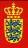 Esta información se verá reflejada en el directorio de participantes. Marque en la ficha de inscripción la actividad de su empresa.1.- IDENTIFICACIÓN DE LA EMPRESA O INSTITUCIÓNNombre de la empresa:      Nombre de la empresa:      Sigla:     Representante Legal:     Representante Legal:     Dirección:       Dirección:       Municipio:   Provincia:       Departamento:      País:      Teléfono:      Fax:      Fax:      Email institucional:      Página web:      Página web:      2.- ACTIVIDAD DE LA EMPRESA O INSTITUCIÓNCódigo de la Actividad (Ver Pág. Siguiente) 3.- PARTICIPANTES EN LA RUEDA DE NEGOCIOSParticipante:      Participante:      Cargo:      Cel:      Email:      Email:      Participante:      Participante:      Cargo:      Cel:      Email:      	Email:      	4.- OFERTA Y DEMANDA DE PRODUCTOSOFERTADEMANDADEMANDAPRODUCTOS (Indique con la mayor precisión posible los productos que ofrece y demanda)PRODUCTOS (Indique con la mayor precisión posible los productos que ofrece y demanda)PRODUCTOS (Indique con la mayor precisión posible los productos que ofrece y demanda)SERVICIOS(Representaciones, distribuciones, promoción, transporte, financieros, etc.)SERVICIOS(Representaciones, distribuciones, promoción, transporte, financieros, etc.)SERVICIOS(Representaciones, distribuciones, promoción, transporte, financieros, etc.)TECNOLOGÍA(Maquinarias, equipos, etc.)TECNOLOGÍA(Maquinarias, equipos, etc.)TECNOLOGÍA(Maquinarias, equipos, etc.)Depósito: Cuenta (Bs.) No. 067 340 015 9 del Banco BISA a nombre de FDTA-Valles.  No. de Depósito:   _____      Nombre persona que realiza el depósito:   _____________Nombre para emisión de factura:   _________________               NIT:   ________Depósito: Cuenta (Bs.) No. 067 340 015 9 del Banco BISA a nombre de FDTA-Valles.  No. de Depósito:   _____      Nombre persona que realiza el depósito:   _____________Nombre para emisión de factura:   _________________               NIT:   ________Depósito: Cuenta (Bs.) No. 067 340 015 9 del Banco BISA a nombre de FDTA-Valles.  No. de Depósito:   _____      Nombre persona que realiza el depósito:   _____________Nombre para emisión de factura:   _________________               NIT:   ________BIENES INDUSTRIALES Y DE CONSUMOBIENES INDUSTRIALES Y DE CONSUMO1Agricultura / Hortalizas y legumbres, especialidades hortícolas y productos de viveros2Agricultura / Granos y cereales y otros cultivos3Agricultura / Frutas, nueces y plantas cuyas hojas o frutos se utilizan para preparar bebidas4Agricultura / Especias y plantas aromáticas y medicinales5Agricultura / Flores6Pecuario / Cría y obtención de productos de origen animal7Pesca, criaderos de peces y granjas piscícolas8Alimentos y bebidas / Procesamiento y conservación de carne y productos cárnicos9Alimentos y bebidas / Elaboración y conservación de frutas, legumbres y hortalizas10Alimentos y bebidas / Aceites y grasas de origen animal o vegetal11Alimentos y bebidas / Productos lácteos12Alimentos y bebidas / Productos de molinería13Alimentos y bebidas / Productos de panadería14Alimentos y bebidas / Productos de confitería y repostería15Alimentos y bebidas / Elaboración de bebidas alcohólicas y no alcohólicas101Alimentos y bebidas / Procesamiento de granos, cereales y otros17Alimentos y bebidas / Otros no mencionados18Máquinas, equipos e implementos para agricultura y pecuaria19Máquinas, equipos e implementos para alimentos y bebidas20Máquinas, equipos de marcaje y codificación21Insumos agroquímicos22Insumos orgánicos23Envases, embalajes y afines24Fármacos, productos de salud y cosmetología25Industria de la madera26Máquinas, equipos e implementos para la industria de la madera27Industria textil28Máquinas, equipos para la industria textil29Industria gráfica30Equipos de transporte y repuestos31Computación, comunicación y telefonía32Artesanías33Cuero, calzados y manufacturas de cuero34Otros Bienes y/o productosSERVICIOSSERVICIOS35Compañías de trading36Bancos, financieras y microfinancieras37Fletes y transporte38Servicios aduaneros39Almacenamiento y distribución40Seguros41Turismo42Hotelería y restaurante43Servicios empresariales y de consultoría44Servicios de asistencia técnica, capacitación45Otros serviciosORGANISMOS E INSTITUCIONES ORGANISMOS E INSTITUCIONES 46Gobierno y sus organismos47Organismos de cooperación internacional48Organismos No Gubernamentales (ONG)49Programas y Proyectos de Desarrollo50Cámaras y Organizaciones empresariales